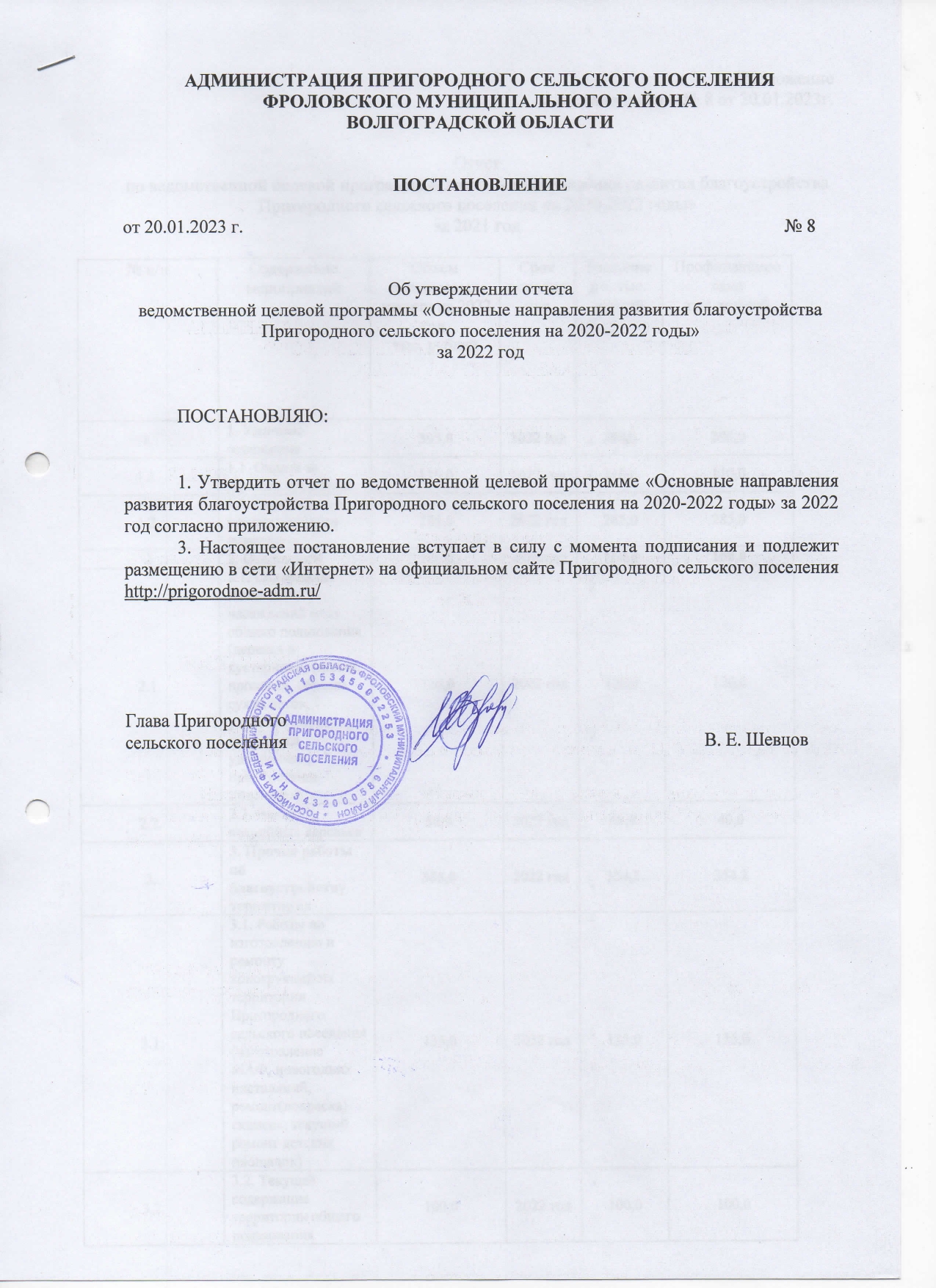 Приложение к постановлению № 8 от 20.01.2023г.Отчетпо ведомственной целевой программе «Основные направления развития благоустройства Пригородного сельского поселения на 2020-2022 годы»за 2021 год№ п/пСодержание мероприятийОбъем финансовых средств на 2022 год,тыс. рублейСрок исполненияВыполнено, тыс. рублейПрофинансированотыс. рублей1.1. Уличное освещение395,02022 год395,0395,01.1.1.1. Оплата за уличное освещение110,02022 год110,0110,01.2.1.2. Содержание и ремонт уличного освещения285,02022 год285,0285,022. Озеленение170,02022 год160,0160,02.1.2.1. Содержание зеленых насаждений мест общего пользования (деревья и кустарники) (полив, прополка, обрезка сухих веток, удаление поросли, подкормка удобрением, приобретение инвентаря)120,02022 год120,0120,02.2.2.2. Валка аварийных деревьев50,02022 год40,040,03.3. Прочие работы по благоустройству территории385,02022 год354,2354,23.1.3.1. Работы по изготовлению и ремонту конструкций на территории Пригородного сельского поселения (изготовление МАФ, новогодних инсталяций, ремонт(покраска) скамеек, текущий ремонт детских площадок)135,02022 год135,0135,03.2.3.2. Текущее содержание территории общего пользования (зимнее/летнее время уборка снега и мусора, подметание, содержание урн, уборка территории  сельского поселения)100,02022 год100,0100,03.3.3.3. Уборка скопления несанкционированного мусора и строительных отходов50,02022 год50,050,03.4.3.4 Содержание мест захоронения50,02022 год20,020,03.5.3.5. Монтаж, содержание и ремонт системы видеонаблюдения50,02022 год49,248,2Итого по программеИтого по программе950,0909,2909,2